ENGLILSHInput about Convergence Assemblies, Final moment in WSF event, and Salvador IC meeting Agenda Dear participants in IC in name of member entitiesThis contribution is starting with making a suggestion of a name in the current discussion about the name of a  possible Struggles/Movement Assembly process, projected by some IC member entities ( points 1 ) , then it is transitioning to "convergence assemblies for action  and final moment en WSF events ”(point  2 3 and 4)  , ending with a suggestion for the agenda of our next IC meeting in Salvador ( point 5).- 1/ You will find here notes from the video recording of Montreal and Porto Alegre meetings moments about struggles assembly, collecting inputs on the subject  http://openfsm.net/projects/ic-extended/ci-portoalegre-201701-notas-20tarde .Here is a personal suggestion about its name. The idea for this name came when transcripting Gus input In Porto Alegrehttp://openfsm.net/projects/ic-extended/ci-portoalegre-201701-notas-20tarde/#60Put an “and” between the two notions of movements and struggles and take out the “of” . So it would read in English : “Movements AND Struggles” Assembly : MSA In SpanishAsamblea “ Movimientos y Luchas” In french Assemblée “Mouvements et Luttes” AML. -2/While Making, in personal capacity, such a suggestion in a project that my entity Caritas is not participating in, I stay coherent, with what I said in Porto Alegre IC : http://openfsm.net/projects/ic-extended/ci-portoalegre-201701-notas-20tarde/#58a/ Methodologically speaking, I welcome the perspective of such an assembly aiming to be a  permanent process inside FSM space, promoted by a group of entities participating actively in WSF process (some of which happen to be members of IC), among other assemblies. 
As an autonomous initiative in WSF process, this assembly process could develop a working space in openfsm.net, there is some exchange about how this could be done. See a "demonstration" space here http://openfsm.net/projects/aml-process-msab/ It is announced in the document circulated in Porto Alegre by this group( http://openfsm.net/projects/transitionci/transicionci-aml-input-porto-alegre ) that there might be a session of this new assembly in Salvador. It can be assumed that this assembly could then be among the various “convergence assemblies towards action”,( a form of implementation in the WSF process that was instituted after a consensus reached in Copenhagen IC in September 2008) , to be all equally considered in the programing of the WSF event. (Here is a space for documentation about convergence assemblies which are so far more recurring than permanent http://openfsm.net/projects/convergences)Inasmuch articulation processes in WSF are between civil society participating entities being in agreement with WSF charter of principles, and not individuals, potential possible simultaneity of some assemblies in the WSF event program is not a problem. Indeed, a same entity can delegate several of its members to several simultaneous assemblies and this multiplies the number of social/political articulations that a same entity can be working on in a same WSF event.c/ In the views I have exposed in Porto Alegre IC about dynamics of IC, facilitating tasks of IC are primarily to care about WSF process implementation forms, while the social and political content in WSF space is produced by the participating entities. So there is not an organic link of IC with those convergence assemblies that their promoters place in WSF process. Those assemblies, which are so far between 20 and 30 in each event, are all welcome as places and means for diverse and collective expression of many participating entities: the more entities participating in each assembly the better.By the way, we could comment that Copenhagen IC meeting was, methodologically speaking, a most productive meeting (in my IC experience started in 2004). It instituted those “convergence assemblies towards action” , it launched a “call to participate remotely in Belem WSF” which has started the experience of extension in WSF process,  and it approved the first version of “guiding principles for organizing a WSF event”.http://openfsm.net/projects/ic-methodology/metcom-pgoexAs I have expressed in Porto Alegre, one can argue that the absence of significant methodological activity in IC since 2008 is ALSO a reason for the problems we live in IC and for the lesser attractiveness of WSF process. This is more a consideration for the follow up discussion on dynamics of IC that will be in another contribution. For the time being, you can find the detailed notes from video of this discussion on IC dynamics here.http://openfsm.net/projects/ic-extended/ci-portoalegre-201701-notas-21manana-dinamica-ci -3/ This methodological institution of “convergence assemblies towards action” in Copenhagen 2008 IC has created a new methodological challenge for the IC, until now not answered: defining a form of implementation for the “final moment of the WSF event” coming after the “moment of the assemblies”.In short we had the form of an “assembly of assemblies” in Belem and Dakar, then we had a “Palestine day march” in Tunis which  twice “covered” attempts discussed in IC to have a form of “final moment in Bourguiba avenue”, and we had an “Agora of initiatives” in Montreal. Although it had in good part a format of “assembly of assemblies”, Montreal Agora introduced a new “form of implementation in the WSF process” : the declarations of assemblies have been included, with their own agenda dates, as “initiatives” in a common “calendar of initiatives in WSF2016”.http://fsm2016.org/en/actionsIt is worth mentioning that there was recently, in the panamazonian social forum, an “agora of initiatives”, i-e with the format of an agora not the format of an assembly .During nearly two hours on the final day of the event, more than 500 participants were walking from one” initiative poster” to another and were discussing with the initiative promoters staying by their poster, and leaving their email to express their interest for the initiative : http://openfsm.net/projects/cif/cif-galeria-de-papelotes-iniciativas-en-fospa-tarapotoThis calendar of initiatives in a WSF event, gathering dates of actions in each initiative action plan, can be promoted by the facilitating committee of the WSF event as a "both plural and collective 'action oriented' expression of participants in the WSF”. Indeed, promoting the calendar resulting from the event does not imply that all participants in WSF support all the initiatives in the calendar, but it does mean that they agree that their initiatives stay in the same calendar, as they agree to participate in the same open space for activities. So this calendar format, which is easy to communicate upon, is in coherence with both the articles 6 and 7 of the charter of principles http://openfsm.net/projects/ic-methodology/charter-fsm-wsf-en 
It also makes possible an accompaniment, during maybe one year,  of the initiative promoters by the event facilitating committee, in order to keep  the calendar updated.- 4/The existence of the calendar makes it possible to collect, in a common frame, support  of participants for the various initiatives, and It would be relevant for IC and facilitating committees, to promote among the various convergence assemblies organizers, the practice of inviting people and entities to sign the declarations of those convergence assemblies, during and AFTER the WSF event ( through online forms visible in the event website for example) .This would show the respective political strength and dynamics  of those initiatives presented in assemblies among WSF process participants, and would also include the many participants and entities which will not be in Salvador, just because they could not gather time money or visa to be there. One can argue dans the fact a (potentially very great number of people and entities sign their support to an initiative promoted in an assembly might be more significant and lasting than the fact that a great number of people listen to the presentation of this same initiative in  the face to face assembly, without necessarily expressing themselves.   -5/ As a consequence of points 3 and 4, it can be argued that it would be very relevant for IC to have in its Salvador meeting a good quality discussion about the  topic : "format of the final moment in WSF events", and include sufficient time for it in the agenda that will be built cooperatively after a first proposal sent by secretariat. Pierre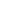 Insumo sobre Asambleas de Convergencia,  Momento final en el evento FSM, y Agenda de la reunion CI en SalvadorEstimadxs participantes en CI en nombre de entidades miembrosEsta contribución está comenzando con una sugerencia de nombre en la discusión actual sobre el nombre de un nuevo proceso de asamblea de Movimientos/Luchas proyectado por algunas entidades miembro del CI (punto1 ), luego pasa a nociónes de "asamblea de convergencia hacia la acción y momento final en eventos FSM " (puntos 2 3 4 )  terminando  una sugerencia para el orden del día de nuestra próxima reunión del CI en Salvador (punto 5). -1 / Aquí encontrarán notas de la grabación de vídeo de  momentos de las reuniones de Montreal y Porto Alegre sobre esta asamblea de luchas, recogiendo insumos sobre este  temas  http://openfsm.net/projects/ic-extended/ci-portoalegre-201701-notas-20tardeAquí está una sugerencia personal sobre su nombre La idea para este nombre vino cuando transcribiendo el insumo de Gus en Porto Alegrehttp://openfsm.net/projects/ic-extended/ci-portoalegre-201701-notas-20tarde/#60Poner un "y" entre las dos nociones de movimientos y luchas, y sacar el "de". Así que el nombre se leería   en Español  : Asamblea "Movimientos y Luchas" AML en Francés :    Assemblée "Mouvements et Luttes" AML. en ingles:        "Movements and Struggles" Assembly MSA -2 / Al hacer en capacidad personal tal sugerencia en un proyecto en el que mi entidad Caritas no participa, me mantengo coherente, con lo que dije entonces en porto alegre: http://openfsm.net/projects/ic-extended/ci-portoalegre-201701-notas-20tarde/#58a/ Metodologicamente hablando, Acojo con agrado la perspectiva de una tal asamblea que pretende ser un proceso  permanente dentro del espacio del FSM, promovido por un grupo de entidades que participan activamente en el proceso del FSM (algunos de los cuales son miembros de CI), entre otras asambleas. 
En tanto que una iniciativa autónoma en el proceso del FSM, esta asamblea podría desarrollar un espacio de trabajo en openfsm.net, hay un intercambio con Michel sobre cómo esto podría ser hecho. Aquí está un espacio de "demonstración" http://openfsm.net/projects/aml-process-msab /Se anuncia en el documento distribuido en Porto Alegre por este grupo http://openfsm.net/projects/transitionci/transicionci-aml-input-porto-alegreque podría haber una sesión de esta nueva asamblea en Salvador . Se puede suponer que esta asamblea seria entre las diversas "asambleas de convergencia hacia la acción", (una forma de implementación en el proceso FSM que se instituyo después de un consenso alcanzado en el CI de Copenhague en septiembre de 2008), para ser consideradas de manera igual en la programación del evento FSM. 
( aqui un espacio de documentacion sobre estas asambleas que son hasta ahora mas recurrentes que permanentes http://openfsm.net/projects/convergences)Dado que los procesos de articulación en el FSM son entre las entidades participantes de la sociedad civil de acuerdo con la Carta de Principios, y no principalmente entre personas, la posible simultaneidad  en tiempo de algunas asambleas en el programa del evento no es un problema. Una misma entidad puede delegar a varios de sus miembros en varias asambleas simultáneas y esto multiplica el número de articulaciones políticas que una misma entidad puede estar trabajando en un mismo evento FSM.c / En la visión que he expuesto en CI Porto Alegre sovre dinamica del CI, las tareas facilitadoras del CI son principalmente preocuparse por las formas de implementacion del proceso FSM, mientras el contenido social y político en el proceso FSM esta producido por las entidades participantes. Entonces no hay un enlace orgánico de CI con estas asambleas de convergencia, que sus promotores colocan in el proceso FSM. Estas asambleas , que han sido hasta ahora entre 20 y 30 en cada evento FSM, son bienvenidas como lugares y medios para la expresión diversa y colectiva de muchas entidades participantes.Mas entidades participando en cada asamblea, mejor.Dicho sea de paso, podríamos comentar que la reunión CI de Copenhague fue, metodológicamente hablando, una reunión muy productiva (en mi experiencia de CI que se inició en 2004). Instituyó esas "asambleas de convergencia hacia la acción" , lanzó una "llamada a participar remotamente en el FSM de Belem" que inicio la experiencia de extensión en el proceso FSM,  y aprobó la primera versión de "principios guías para organizar un evento FSM". http://openfsm.net/projects/ic-methodology/metcom-pgoexComo he expresado en Porto Alegre, se puede argumentar que la ausencia de actividad metodológica significativa en CI desde 2008 es TAMBIÉN una razón para los problemas que vivimos en CI y para el menor atractivo del proceso FSM. Esto es más una consideración para el seguimiento de la discusión sobre la dinámica de CI que sera objeto de otra contribucion. Por el momento pueden encontrar las notas de vídeo de esta discusión sobre dinámica CI aquí. http://openfsm.net/projects/ic-extended/ci-portoalegre-201701-notas-21manana-dinamica-ci -3/ Esta institución metodológica de "asambleas de convergencia hacia la acción" en CI Copenhague 2008 ha creado un nuevo desafío metodológico para el CI hasta ahora no respondido: definir el formato del "momento final del evento FSM" que viene después del "momento de las asambleas".En resumen, tuvimos una formula de “asamblea de asambleas” en Belem y Dakar, luego tuvimos una “marcha del día de Palestina” en Túnez dos veces, que "cubrió" los intentos discutidos en IC para tener un "momento final en la avenida Burguiba”, y tuvimos un “Ágora de iniciativas” en Montreal. Aunque tuvo en buena parte un formato de "asamblea de asambleas" , el Agora de Montreal introdujo una nueva "forma de implementación en el proceso del FSM" puesto que  las declaraciones de asambleas han sido incluidas con sus fechas de agenda como “iniciativas” en un "calendario común de iniciativas en FSM2016 ". http://fsm2016.org/es/actionsCabe mencionar que hubo recientemente, en el foro social panamazonico, un momento de un "ágora de iniciativas", es decir, con el formato de un ágora, y no el formato de una asamblea. Durante casi dos horas en el último día del evento, más de 500 participantes caminaron desde un "papelote de iniciativa" a otro, y fueron discutiendo con los promotores de iniciativa que estaban delante estos carteles, y fueron dejando su correo electrónico para expresar su interés por la iniciativa: http://openfsm.net/projects/cif/cif-galeria-de-papelotes-iniciativas-en-fospa-tarapotoEste calendario de iniciativas en un evento del FSM, que recoge las fechas de las acciones en cada plan de acción de cada iniciativa, puede ser promovido por el comité facilitador del evento como una expresión a la vez colectiva y plural de los participantes en el FSM. Promover el calendario resultante del evento no implica que todos los participantes en el FSM apoyen todas las iniciativas en él calendario, sino que acuerdan que sus iniciativas permanezcan en el mismo calendario, de la misma manera que acuerdan participar en el mismo espacio abierto para actividades. Esta forma de calendario, que es un vehicul de comunicacion,  está en coherencia con los artículos 6 y 7 de la carta de principios http://openfsm.net/projects/ic-methodology/charter-fsm-wsf-es 
También haria posible, durante algo como un ano un acompañamiento de promotores de iniciativas de parte del comité facilitador del evento para mantener el calendario actualizado .4 / La existencia del calendario hace posible recoger en un marco comun  el apoyo  de participantes a las diversas iniciativas, y sería relevante para el CI y los comité facilitadores, promover entre los distintos organizadores de asambleas de convergencia la práctica de invitar a personas y entidades a firmar las declaraciones de esas asambleas de convergencia durante y DESPUÉS de la Evento FSM (a través de formularios en línea visibles en el sitio web del evento).Esto mostraría la respectiva fuerza política y dinámica de las iniciativas de asambleas entre los participantes en el proceso del FSM, y permitiría tambien  incluir la gran cantidad de participantes y entidades que no estarán en Salvador sólo porque no pudieron reunir tiempo dinero o visado para estar allí. Se peude tambien argumentar que el hecho que un mucho mas grande numero de personas y entidades firmen su apoyo a  una iniciava promovida en una asamblea puede ser mas significativo y duradero que el hecho que un gran numero de personas hayan escuchada  la présentacion de esta misma iniciativa, en esta asamblea presencial sin necesariamente expresarse.   5 / Como consecuencia de los puntos 3 y 4 se puede argumentar que sería muy relevante para CI tener en su reunión de Salvador una discusión de buena calidad sobre el  asunto del "formato del momento final en los eventos del FSM", y incluir el tiempo suficiente para esta en la agenda que se construirá cooperativamente después de una primera propuesta enviada por la secretaría.Pierre  FRANCAIS  Apport sur les Assemblées de convergence, le Moment final dans les évènements FSM, et l'Agenda de la réunion CI à SalvadorCher.e.s participant.e.s au CI au nom d’entités membresCette contribution commence par une suggestion de nom dans la discussion actuelle sur le nom d'un possible processus d'assemblée des Mouvements/Luttes, préparé par certaines entités membres du CI (point 1 ), puis elle passe aux notions de "assemblée de convergence vers l'action  et moment final dans les évènements FSM ( point 2 3 4 )", et elle se termine par une suggestion pour l'ordre du jour de notre prochaine réunion du CI à Salvador ( point 5). -1 / Vous trouverez ici des notes provenant de l'enregistrement vidéo des moments de réunions de Montréal et Porto Alegre sur cette assemblée des luttes, recueillant des interventions sur ce sujet http://openfsm.net/projects/ic-extended/ci-portoalegre-201701-notas-20tarde.Voici une suggestion personnelle à propos de son nom L'idée de ce nom est venue en transcrivant l’intervention de Gus À porto Alegre http://openfsm.net/projects/ic-extended/ci-portoalegre-201701-notas-20tarde/#60Mettre un "et" entre les deux notions de mouvements et de luttes et de retirer le "de" . Alors le nom devient en français  Assemblée "Mouvements et Luttes" AMLen espagnol Assembléa "Movimientos y Luchas" En anglais "Movements AND Struggles" Assembly MSA -2 / Tout en faisant à titre personnel une telle suggestion dans un projet dans lequel mon entité Caritas ne participe pas, je reste cohérent, avec ce que j'ai dit alors à Porto Alegre: http://openfsm.net/projects/ic-extended/ci-portoalegre-201701-notas-20tarde/#58A Méthodologiquement parlant Je souhaite la bienvenue à une telle assemblée visant à être un processus  permanent dans l'espace du FSM, promu par un groupe d'entités participant activement au processus FSM (dont certains sont membres du CI), parmi d'autres assemblées. En tant qu'initiative autonome dans le processus du FSM, ce processus pourrait avoir un espace de travail dans openfsm.net, il y a actuellement des échanges sur la façon dont cela pourrait se faire. Voici un espace de "démonstration" http://openfsm.net/projects/aml-process-msab / Il est annoncé dans le document distribué à Porto Alegre par ce groupe http://openfsm.net/projects/transitionci/transicionci-aml-input-porto-alegre qu'il pourrait y avoir une session de cette nouvelle assemblée à Salvador. On peut supposer que cette assemblée pourrait venir parmi les différentes «assemblées de convergence vers l'action»,( une forme de mise en œuvre du processus FSM qui a été instituée après un consensus atteint au CI de Copenhague en septembre 2008), toutes considérées de maniere égale dans la programmation de l'événement du FSM.  ( Voici un espace de documentation sur ces assemblées qui sont  jusqu'a présent plus récurrentes que permanentes  http://openfsm.net/projects/convergence )Dans la mesure où les processus d'articulation dans le FSM sont entre les entités participantes de la société civile en accord avec la charte des principes, et pas principalement entre des personnes,  la possible simultanéité de certaines assemblées dans le programme de l'évènement FSM n'est pas un problème. Une même entité peut en effet déléguer plusieurs de ses membres à plusieurs assemblées simultanées et cela multiplie le nombre d'articulations politiques auxquelles une même entité peut travailler durant le même évènement.c / Selon la vision que j’ai présentée au CI de Porto Alegre sur la dynamique du CI, les tâches de facilitation du CI sont avant tout de se soucier des formes de mise en oeuvre du processus du FSM, tandis que le contenu social et politique dans le processus FSM est produit par les entités participantes. Donc il n’y a pas de lien organique du CI avec ces assemblées de convergence. Ces assemblées, qui sont entre 20 et 30 jusqu'a présent dans les évènements FSM sont les bienvenues comme lieux et moyens d'expression diverses collective de nombreuses entités participantes. Plus il y a d'entités participant dans chaque assemblée mieux c'est.En passant, on peut remarquer que la réunion IC de Copenhague a été, méthodologiquement parlant, une réunion très productive (dans mon expérience CI commencée en 2004). Elle a institué ces «assemblées de convergence vers l'action» , a lancé un «appel à la participation à distance dans le FSM de Belém» qui a commencé l'expérience de l'extension dans le processus FSM , et a approuvé la première version des "principes directeurs pour l'organisation d'un événement FSM". http://openfsm.net/projects/ic-methodology/metcom-pgoexComme je l'ai exprimé à Porto Alegre, on peut soutenir que l'absence d'une activité méthodologique significative dans le CI depuis cette date est AUSSI une raison pour les problèmes que nous vivons dans le CI et pour la moindre attractivité du processus du FSM. Ceci est plus une considération pour la discussion de suivi sur la dynamique du CI qui fera l'objet d'une autre contribution. En attendant, vous pouvez trouver les notes de la vidéo de cette discussion ici. http://openfsm.net/projects/ic-extended/ci-portoalegre-201701-notas-21manana-dinamica-ci3 / Cette institution méthodologique des «assemblées de convergence vers l'action» au CI de Copenhague 2008 a créé un nouveau défi méthodologique pour le CI jusqu'ici pas relevé: définir une forme d’implémentation du «moment final de l'évènement FSM» venant après le «moment des assemblées».En bref, nous avons eu une forme « assemblée des assemblées » à Belém et à Dakar, puis nous avons une "marche pour la journée de la Palestine" deux fois à Tunis, ce qui a "couvert" les tentatives discutées au CI pour avoir un "moment final dans l'avenue Bourguiba », puis nous avons eu une « Agora d'initiatives dans Montréal ». Bien qu'il ait eu en bonne partie un format de «assemblée des assemblées», cette Agora a introduit une nouvelle «forme de mise en œuvre dans le processus du FSM»: en effet, la déclaration des assemblées a été incluse avec les dates de leur agenda comme des initiatives dans un «calendrier d'initiatives dans le FSM2016 ". http://fsm2016.org/actionsIl est à mentionner qu’il y a eu récemment dans le forum social panamazonien un véritable moment d'une «agora d'initiatives», c'est-à-dire avec le format d'une agora et non le format d'une assemblée. Pendant près de deux heures le dernier jour de l'événement, plus de 500 participants se sont déplacées d'une «affiche d'initiative» à une autre et ont discuté avec les promoteurs d'initiative qui se tenaient près de leur affiche, et ils leur ont laissé leurs courriels pour exprimer leur intérêt pour l'initiative: http://openfsm.net/projects/cif/cif-galeria-de-papelotes-iniciativas-en-fospa-tarapotoCe calendrier d'initiatives dans un événement du FSM, collecte des dates d'action dans chaque plan d'action de chaque initiative, et peut être promu par le comité facilitateur de l'événement en tant qu'expression 'orientée vers l’action', à la fois plurielle et collective, des participants au FSM». La promotion du calendrier résultant de l'événement n'implique pas que tous les participants au FSM prennent en charge toutes les initiatives que contient ce calendrier, mais qu'ils conviennent que leurs initiatives coexistent dans le même calendrier, de la même manière qu’ils acceptent de participer au même espace ouvert pour les activités, donc ce format  qui est un véhicule de communication,  est en cohérence avec les articles 6 et 7 de la charte des principes http://openfsm.net/projects/ic-methodology/charter-fsm-wsf-fr  
L'existence du calendrier rend aussi possible, et pertinent  un accompagnement des promoteurs d’initiatives par le comité de facilitation de l’évènement de façon à garder le calendrier à jour pendant une année environ et  le diffuser aux participants FSM4 / L'existence du calendrier permet de recueillir un soutien des participants pour les différentes initiatives, et il serait pertinent que le CI et les comité de facilitation d'évènement  promeuvent auprès des différents organisateurs d'assemblées de convergence, la pratique consistant à inviter les personnes et les entités à signer les déclarations de ces assemblées de convergence, pendant et APRÈS la Événement du FSM (via des formulaires en ligne visibles dans le site Web de l'événement par exemple).Cela montrerait aussi  la force politique et la dynamique respective des initiatives présentées en assemblées parmi les participants au processus du FSM, et cela permettrait  inclure les nombreux participants et entités qui ne seront pas à Salvador simplement parce qu'elles ne pouvaient pas réunir le temps l’argent ou le visa pour être là. On peut aussi argumenter que le fait qu'un nettement plus grand nombre de personnes et entités signent leur appui à une initiative promue dans une assemblée peut être plus significatif et durable que le fait que de nombreuse personnes aient écouté la présentation de cette même initiative en présence dans cette assemblée, et sans nécessairement s'exprimer.   5 / En considération des points 3 et 4, on peut soutenir qu'il serait très pertinent pour le CI d'avoir dans sa réunion de Salvador une discussion de bonne qualité sur le sujet du  "format du moment final dans les événements du FSM" et 'inclure le temps suffisant pour celle-ci dans l'ordre du jour qui sera construit en coopération après une première proposition envoyée par le secrétariat. Pierre 